ΣΥΛΛΟΓΟΣ ΕΚΠΑΙΔΕΥΤΙΚΩΝ Π. Ε.          ΑΜΑΡΟΥΣΙΟΥ                                                    Μαρούσι 1 – 6 – 2022 Ταχ. Δ/νση: Λ. Κηφισιάς 211                                        Αρ. Πρ. : 160  Τ.Κ.  15124 Μαρούσι Τηλ. & Fax: 210 8020697 Πληροφορίες: Δημ. Πολυχρονιάδης (6945394406)                                                                  Email:syll2grafeio@gmail.com                                       Δικτυακός τόπος: http//: www.syllogosekpaideutikonpeamarousiou.gr                                                                                             Προς: ΤΑ ΜΕΛΗ ΤΟΥ ΣΥΛΛΟΓΟΥ ΜΑΣΚοινοποίηση: Δ. Ο. Ε. Θέμα: « Διαβίβαση εξώδικης διαμαρτυρίας του συλλόγου των διδασκόντων του 18ου Δημοτικού Σχολείου Αμαρουσίου προς την Διεύθυνση Π. Ε. Β΄ Αθήνας – Το Δ. Σ. του Συλλόγου Εκπ/κών Π. Ε. Αμαρουσίου δηλώνει την συμπαράστασή του στις/στους συναδέλφους του 18ου Δημοτικού Σχολείου Αμαρουσίου και παρέχει πλήρη συνδικαλιστική και νομική κάλυψη στις ενέργειές τους». Συναδέλφισσες και συνάδελφοι,σας διαβιβάζουμε εξώδικη διαμαρτυρία του συλλόγου των Διδασκόντων του 18ου Δημοτικού Σχολείου Αμαρουσίου προς τη Διεύθυνση Π. Ε. Β΄ Αθήνας, η οποία μας κοινοποιήθηκε, αναφορικά με παράνομες και παράτυπες ενέργειες της ομώνυμης Διεύθυνσης κατόπιν εντολών του ΥΠΑΙΘ, γεγονός το οποίο είχε αναδείξει το σωματείο μας με την υπ. αριθμ. πρ. 108/24 – 3 – 2022 απόφαση – ανακοίνωσή του προβαίνοντας μάλιστα και σε παράσταση διαμαρτυρίας στη Δ/νση Π. Ε. Β΄ Αθήνας και σε συνάντηση με τον κο Διευθυντή Π. Ε. Β΄ Αθήνας ζητώντας εξηγήσεις για τη στάση του στο συγκεκριμένο θέμα (Δελτίο Τύπου του Συλλόγου Εκπ/κών Π. Ε. Αμαρουσίου υπ. αριθμ. πρ. 119/12 – 4 – 2022). Για άλλη μια φορά η Διεύθυνση Π. Ε. Β΄ Αθήνας αγνόησε τις έντονες διαμαρτυρίες μας εξαναγκάζοντας τις/τους συναδέλφους να προβούν σε ένδικα μέσα προκειμένου να υπερασπιστούν την τιμή και την αξιοπρέπειά τους από κακόβουλες συκοφαντίες. Μάλιστα, αν και το σωματείο μας διαθέτει νομικό σύμβουλο και παρέχει νομική κάλυψη στα μέλη του και τους προτάθηκε (στις/στους συναδέλφους του συλλόγου των Διδασκόντων του 18ου Δημ. Σχ. Αμαρουσίου) να καλυφθούν τα έξοδα του εξώδικου από το ταμείο του σωματείου μας, εκείνοι για να μην επιβαρύνουν το σωματείο επέλεξαν να κινηθούν χρησιμοποιώντας δικό τους δικηγόρο. Σε κάθε περίπτωση το Δ. Σ. του Συλλόγου Εκπ/κών Π. Ε. Αμαρουσίου δηλώνει την πλήρη και ειλικρινή συμπαράστασή του στον σύλλογο των Διδασκόντων του 18ου Δημ. Σχ. Αμαρουσίου παρέχοντας πλήρη συνδικαλιστική και νομική κάλυψη στις ενέργειές τους επί του συγκεκριμένου θέματος. Καλούμε το Δ. Σ. της Δ. Ο. Ε. να επιληφθεί του συγκεκριμένου θέματος.  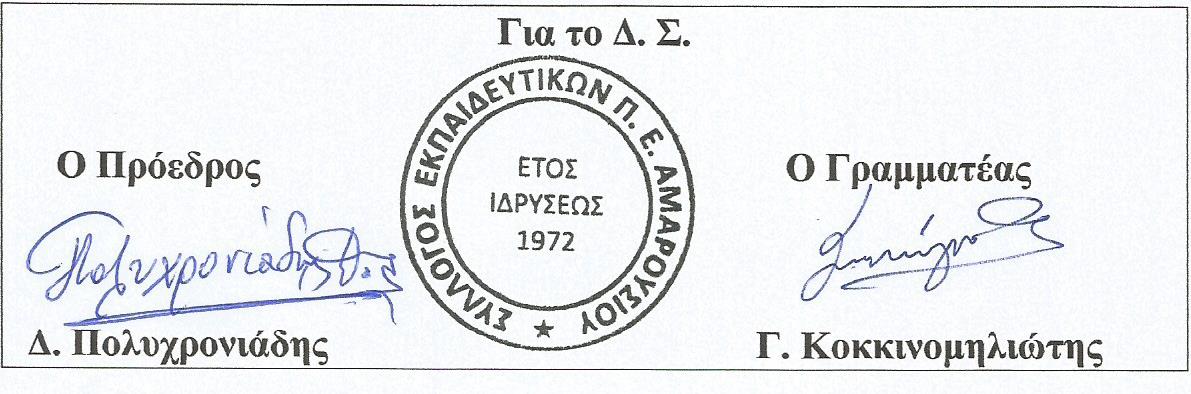 